АДМИНИСТРАЦИЯ БЕРЕЗОВСКОГО РАЙОНА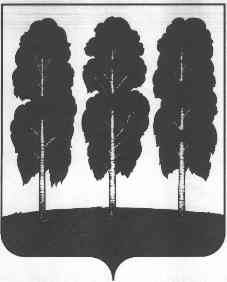 ХАНТЫ-МАНСИЙСКОГО АВТОНОМНОГО ОКРУГА – ЮГРЫРАСПОРЯЖЕНИЕ от  20.09.2018                                                                                                       № 569-рпгт. БерезовоО внесении изменения в приложение к распоряжению администрации Березовского района от 29.12.2017 №1112-р «О плане проведения оценки фактического воздействия муниципальных нормативных правовых актов Березовского района на 2018 год»В соответствии с постановлениями администрации Березовского района от 11.10.2017 № 835 «О порядке проведения оценки регулирующего воздействия проектов муниципальных нормативных правовых актов Березовского района, экспертизы и оценки фактического воздействия муниципальных нормативных правовых актов Березовского района, затрагивающих вопросы осуществления предпринимательской и инвестиционной деятельности», от 28.03.2018 № 247 «Об утверждении методических рекомендаций по проведению оценки регулирующего воздействия проектов муниципальных нормативных правовых актов Березовского района, экспертизы и оценки фактического воздействия муниципальных нормативных правовых актов Березовского района и о признании утратившими силу некоторых муниципальных нормативных правовых актов администрации Березовского района» и в связи с признанием утратившими силу некоторых нормативных правовых актов администрации Березовского района:Приложение к распоряжению администрации Березовского района от 29.12.2017 №1112-р «О плане проведения оценки фактического воздействия муниципальных нормативных правовых актов Березовского района на 2018 год» изложить в следующей редакции согласно приложению к настоящему распоряжению. Разместить настоящее распоряжение на официальном веб-сайте органов местного самоуправления Березовского района.Настоящее распоряжение вступает в силу после его подписания.И.о. главы района, заместитель главы  района                                                                      И.В.Чечеткина Приложение к распоряжению администрации Березовского района от 20.09.2018 № 569-рПлан проведения оценки фактического воздействия муниципальных нормативных правовых актов Березовского района на 2018 год№ п/пМуниципальный нормативный правовой акт, подлежащий оценке фактического воздействияСроки проведения оценки фактического воздействияСроки проведения оценки фактического воздействияИнициатор предложенияОбоснование необходимости включения муниципального нормативного правового акта в проект плана№ п/пМуниципальный нормативный правовой акт, подлежащий оценке фактического воздействияПериод проведения публичных консультацийДата направления документов в уполномоченный органИнициатор предложенияОбоснование необходимости включения муниципального нормативного правового акта в проект плана1234561Постановление администрации Березовского района от 07.04.2016 № 246 «Об утверждении Порядка реструктуризации обязательств по бюджетным кредитам, предоставленным юридическим лицам из бюджета Березовского района»с 12 апреля по 14 мая25 маяЗаведующий отделом планирования доходов и учета долговых обязательств Комитета по финансам Х.В. МилосердоваЗаключение уполномоченного органао результатах углубленной оценки регулирующего воздействия (далее – ОРВ) проекта муниципального нормативного правового акта (далее – проекта МНПА) от 16.03.2016 
№ 13у2Постановление администрации Березовского района от 11.05.2016 № 330 «О внесении изменений в приложение 1,2 к постановлению администрации Березовского района от 10.10.2014 № 1511 «Об утверждении Порядков предоставления субсидий сельхозтоваропроизводителям в целях реализации муниципальной программы «Развитие агропромышленного комплекса Березовского района в 2014-2018 годах»с 14 мая по 04 июля18 июляЗаведующий отделом по вопросам малочисленных народов Севера,природопользованию, сельскому хозяйствуи экологииН.В. ЛапинаЗаключение уполномоченного органаоб ОРВ проекта МНПА от 26.04.2016 
№ 24у3Постановление администрации Березовского района от 13.10.2016 № 778 «Об утверждении арендной платы за земельные участки земель населенных пунктов, находящихся в собственности муниципального образования Березовский район и о признании утратившими силу некоторых нормативных правовых актов администрации Березовского района»с 15 октября по 09 ноября23 ноябряЗаведующий отделом земельных ресурсов комитета по земельным ресурсам и управлению муниципальным имуществом Т.С. ГрязинаЗаключение уполномоченного органаоб ОРВ проекта МНПА от 30.08.2016 
№ 57у4Постановление администрации Березовского района от 19.10.2016 № 811 «О внесении изменений в  приложение 1,2 к постановлению администрации Березовского района от 10.10.2014 № 1511 "Об утверждении Порядков предоставления субсидий сельхозтоваропроизводителям в целях реализации муниципальной программы "Развитие агропромышленного комплекса Березовского района в 2016-2018 годах»с 19 октября по 16 ноября30 ноябряЗаведующий отделом по вопросам малочисленных народов Севера,природопользованию, сельскому хозяйствуи экологииН.В. ЛапинаЗаключение уполномоченного органаоб ОРВ проекта МНПА от 27.09.2016 
№ 63у